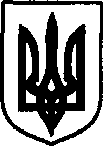 УКРАЇНАДунаєвецька міська рада VII скликанняР І Ш Е Н Н ЯСорок п'ятої сесії23 листопада 2018 р.				Дунаївці 				№30-45/2018рПро надання дозволів на розроблення документації із землеустроюРозглянувши заяви громадян про надання дозволів на розроблення документації із землеустрою, керуючись пунктом 34 частини 1 статті 26 Закону України «Про місцеве самоврядування в Україні», статтями 12, 116, 118, 123 Земельного кодексу України, статтями 50, 55 Закону України «Про землеустрій», враховуючи пропозиції спільних засідань постійних комісій від 20.11.2018 р. та 21.11.2018 р., міська радаВИРІШИЛА:1. Надати дозвіл Паразінському Віталію Адольфовичу (прож. с.Січинці, вул.Декоративна, 8) на розроблення технічної документації із землеустрою щодо встановлення (відновлення) меж земельної ділянки в натурі (на місцевості) для передачі у власність, орієнтовною площею 0,2500 га, для будівництва та обслуговування жилого будинку, господарських будівель і споруд в с.Січинці по вул.Незалежності, 61-А.2. Надати дозвіл Перепелюк Олені Юхимівні (прож. с.Чаньків, вул.Миру, 15) на розроблення технічної документації із землеустрою щодо встановлення (відновлення) меж земельної ділянки в натурі (на місцевості) для передачі у власність, орієнтовною площею 0,1500 га, для ведення особистого селянського господарства в с.Чаньків по вул.Миру, 15.3. Надати дозвіл Танасійчук Марії Петрівні (прож. с.Гірчична) на розроблення технічної документації із землеустрою щодо встановлення (відновлення) меж земельної ділянки в натурі (на місцевості) для передачі у власність, орієнтовною площею 0,1000 га, для ведення особистого селянського господарства в с.Держанівка по вул.Центральній, 474. Контроль за виконанням рішення покласти на заступника міського голови С.Яценка, земельно-архітектурний відділ апарату виконавчого комітету Дунаєвецької міської ради (В.Макогончук) та постійну комісію з питань містобудування, будівництва, агропромислового комплексу, земельних відносин та охорони навколишнього природного середовища (голова комісії С.Кобилянський).Міський голова								В.Заяць
